Chciałbym być sportowcemDzień 5 Na stadionieCel główny:− zapoznanie z wyglądem i wyposażeniem stadionu sportowego.Cel operacyjny:Dziecko:− wie, do czego służy stadion..Przebieg dnia• Poruszanie się według słów rymowanki.Zrób do przodu cztery krokii wykonaj dwa podskoki.Zrób do tyłu kroki trzy,potem krzyknij: raz, dwa, trzy!Lewą ręką dotknij czoła,no i obróć się dokoła.W prawą stronę kroków pięćzrób – jeśli masz na to chęć.Potem kroki w lewą stronę:raz, dwa, trzy – no i zrobione.• Ćwiczenia rozwijające ruchy gałek ocznych.Rodzic przygotowuje różną liczbę zabawek. Dziecko liczy je głośno, łącząc liczenie z mrugnięciami.Poznajemy dyscypliny sportowehttps://www.youtube.com/watch?v=7zodfY74anc&ab_channel=123Edukacja Zwiedzamy stadion sportowyhttps://www.youtube.com/watch?v=L1LrrwvFQxg&ab_channel=Piosenkinajlepszedladzieci Rozmowa na temat wycieczki.− Czy podobał się wam stadion?− Czy w klubach sportowych przy stadionach pracują tylko sportowcy?− Czy byliście kiedyś na meczu lub zawodach sportowych odbywających się na stadionie?− Kto z was chciałby zostać sportowcem? Dlaczego?− Jak myślicie, jak wygląda praca sportowców? Co oni robią, aby być sprawnymi i osiągaćdobre wyniki?− Podajcie nazwiska sportowców, których znacie.• Zabawa Podajemy sobie…Dziecko stoi naprzeciwko  rodzica. Rodzic inicjuje zabawę, mówiąc i naśladując podawanie danego przedmiotu (np.: kubka z gorącą herbatą, ciężkiego garnka, woreczka z lodem, gorącego ziemniaka) .• Zabawa plastyczna Wspólny rysunek.Kartki, kredki.Dziecko i rodzic zaczynają rysować to, co chcą, każdy swój rysunek  ale do momentu, dopóki rodzic nie powie Stop. Wówczas zamieniają się rysunkami i dalej rysują, ale także dopóki nie usłyszą słowa Stop. Wtedy znowu następuje zmiana rysunków. Robimy tyle zmian, dopóki nasze rysunki nie będą gotowe. Oglądamy nasze powstałe rysunki i mówimy czy mieliśmy zamiar to narysować, czy powstała w ten sposób praca podoba nam się.• Masaż relaksacyjny.Do rymowanki  dziecko kładzie się na dywanie, a rodzic wykonuje ćwiczenia na jego plecach.Świeci słonko, świeci,                    rysuje słonko na plecach partnera,a chmurka się skrada,                    rysuje małą chmurkę,zasłoniła słonko,                            rysuje dużą chmurkę,będzie deszczyk padać.                  uderza palcami, naśladując padający deszcz.Dziękuję za wspólnie spędzony tydzień, życzę mile spędzonych Świąt Wielkanocnych, smacznego jajka i wesołej zabawy w lany poniedziałek.                                                                           Paulina Skrobek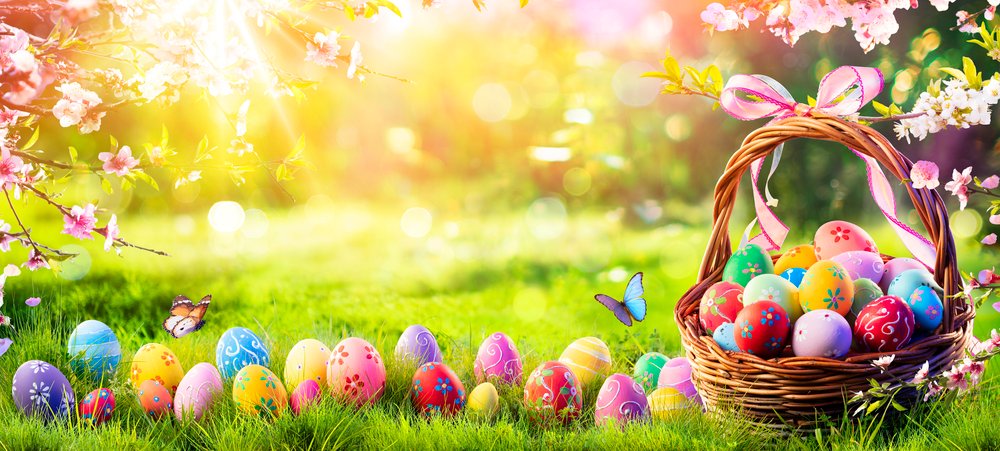 